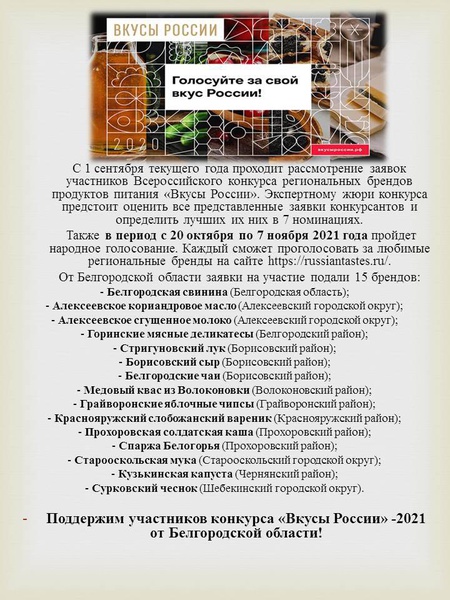  Ссылка на сайт     https://russiantastes.ru/Управление экономического развития администрации Грайворонского городского округа